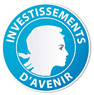 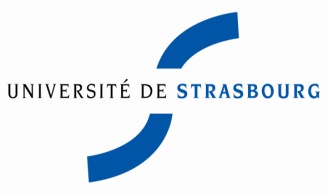 Dossier de candidature
Prix d’Excellence de Formation - 2015Dans le cadre de la mise en œuvre de son Initiative d’excellence (IDEX), l’Université de Strasbourg souhaite récompenser les équipes pédagogiques à l’origine de formations exemplaires. L’analyse des candidatures s’attachera tout d’abord à identifier les efforts mis en œuvres par l’équipe pédagogique pour créer autour de la formation un véritable environnement d’accompagnant des étudiants dans un objectif de maximisation de leurs chances de réussite. Le prix différenciera ensuite les formations selon 4 critères correspondant aux attendus habituels de chaque formation. Le prix récompensera les formations faisant la preuve de leur volonté d’aller au-delà de ces attendus et présentant des initiatives exceptionnelles sur l’un ou plusieurs de ces critères. Ces critères qui sont autant de catégories différentes de prix sont:la transition secondaire-université,l’articulation avec la recherche, l’innovation dans la formation (en termes d’organisation, d’initiatives ou d’activités au-delà de l’innovation pédagogique),l’insertion professionnelle et alternance.Une formation peut concourir dans plusieurs catégories en même temps mais ne pourra se voir décerner qu’un seul prix. Les candidats préciseront dans leur dossier de candidature la ou les catégories dans lesquelles ils souhaitent candidater. Critères d’éligibilitéCe prix  s’adresse aux formations de niveau BAC+1 à BAC+5 ;Ce prix vise les formations de types (liste non exhaustive) : DUT, Licence (les parcours uniquement), Licence professionnelle, DEUST, Master, diplômes d’école d’ingénieur, ….La notion de formation s’appréciera sur une ou plusieurs années en fonction de la spécificité de chacune ; La formation doit bénéficier du nombre d’années d’existence minimum correspondant à la durée de la formation.La formation ne peut pas déjà être lauréate du prix d’excellence formation.Traitement du dossier de candidatureLes dossiers de candidature doivent être validés par le directeur/ la directrice ou le doyen / la doyenne de la composante. La composante retourne par courriel les dossiers de candidature auprès du secrétariat du Vice-président Formation Initiale et continue : martine.arro@unistra.fr avant le 25 septembre 2015.Calendrier prévisionnelLancement de l’appel à projets : juin 2015Date limite de dépôt des dossiers : 25 septembre 2015Evaluation par les experts : octobre 2015Commission ad-hoc CFVU IdEx : novembre 2015Décisions de la CFVU : décembre 2015Validation par le CA : décembre 2015Constitution du dossier de candidatureLe dossier de candidature (sous forme d’un UNIQUE document au format pdf intitulé : Nomdelaformation_PEF2015.pdf). Maximum 10 pages ; pas de possibilité de joindre d’annexes. Première page :Deuxième page et suivantesFormationFormationNom de la formation :Composante:Année de création :Catégorie(s)* de candidature :  Transition secondaire-université  Articulation avec la recherche* Plusieurs catégories peuvent être choisiesNombre d’inscrit sur l’année 2014/2015  Innovation dans la formation   Insertion professionnelle et alternancePrésentation de la formation et de ses objectifsPrésentation de la formation et de ses objectifsPrésentation de l’équipe pédagogiqueLes membres de l’équipe pédagogique seront listés nominativement ainsi que leur fonction.Présentation de l’équipe pédagogiqueLes membres de l’équipe pédagogique seront listés nominativement ainsi que leur fonction.Prénom, NomFonction au sein de l’équipe pédagogiqueRéponse de la formation aux critères d’évaluationCritère principal: Accompagnement de la réussite des étudiants : Suivi des étudiants :Accueil scolarité :Accès aux enseignants :Equipe pédagogique :Evaluation des enseignements :Evaluation de la formation :Critères secondaires :Transition secondaire-université :Articulation avec  la recherche :Innovation dans la formation (au-delà de l’innovation pédagogique) :Insertion professionnelle et alternance :